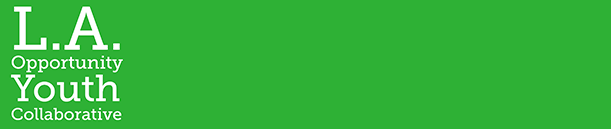 Application: Please return to Valerie Esquivel via email at v.esquivel@kids-alliance.org by May 15, 2015*Applicant must be a current/ former foster or cross-over probation youth between the ages of 16-24, and willing to attend monthly meetings.Applicant’s Information:Name: 										          D.O.B.: 	                		Gender:	                				Street Address: 							City, State, Zip Code: 										                    	Phone: 							Email: 							Applicant’s Experience: Are you/were you ever in foster care/on probation?  Yes    No            Have you ever had a social worker/ probation officer?  Yes    No                      Current School or Employer (if applicable): 									 	If not in school or employed, last school or employer: 									  								 	Organizations you are involved in: 											Interests:										                                  		                      Short Responses:Why do you want to be on the OYC Youth Leadership Council?What does being a leader mean to you?Describe 1-2 challenges you faced as a foster youth (example: multiple school transfers) and what you would do to help other foster youth to address those challenges?